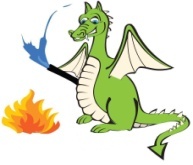 Základná škola Požárnická 3,  KošiceZáväzná prihláška do študovneMeno a priezvisko žiaka: ..............................................................................................Trieda: ................................    Školský rok: 20____ / 20____Prihláška je záväzná na celý školský rok.V ................. dňa...................				......................................................................................Podpis zákonného zástupcuZákladná škola Požárnická 3,  KošiceZáväzná prihláška do študovneMeno a priezvisko žiaka: ..............................................................................................Trieda ................................    Školský rok: 20____ / 20____Prihláška je záväzná na celý školský rok.V ................. dňa ...................				................................................................................Podpis zákonného zástupcuOd 13.00 do 15.00Od 14.00 do 15.00PondelokUtorokStredaŠtvrtokPiatokOd 13.00 do 15.00Od 14.00 do 15.00PondelokUtorokStredaŠtvrtokPiatok